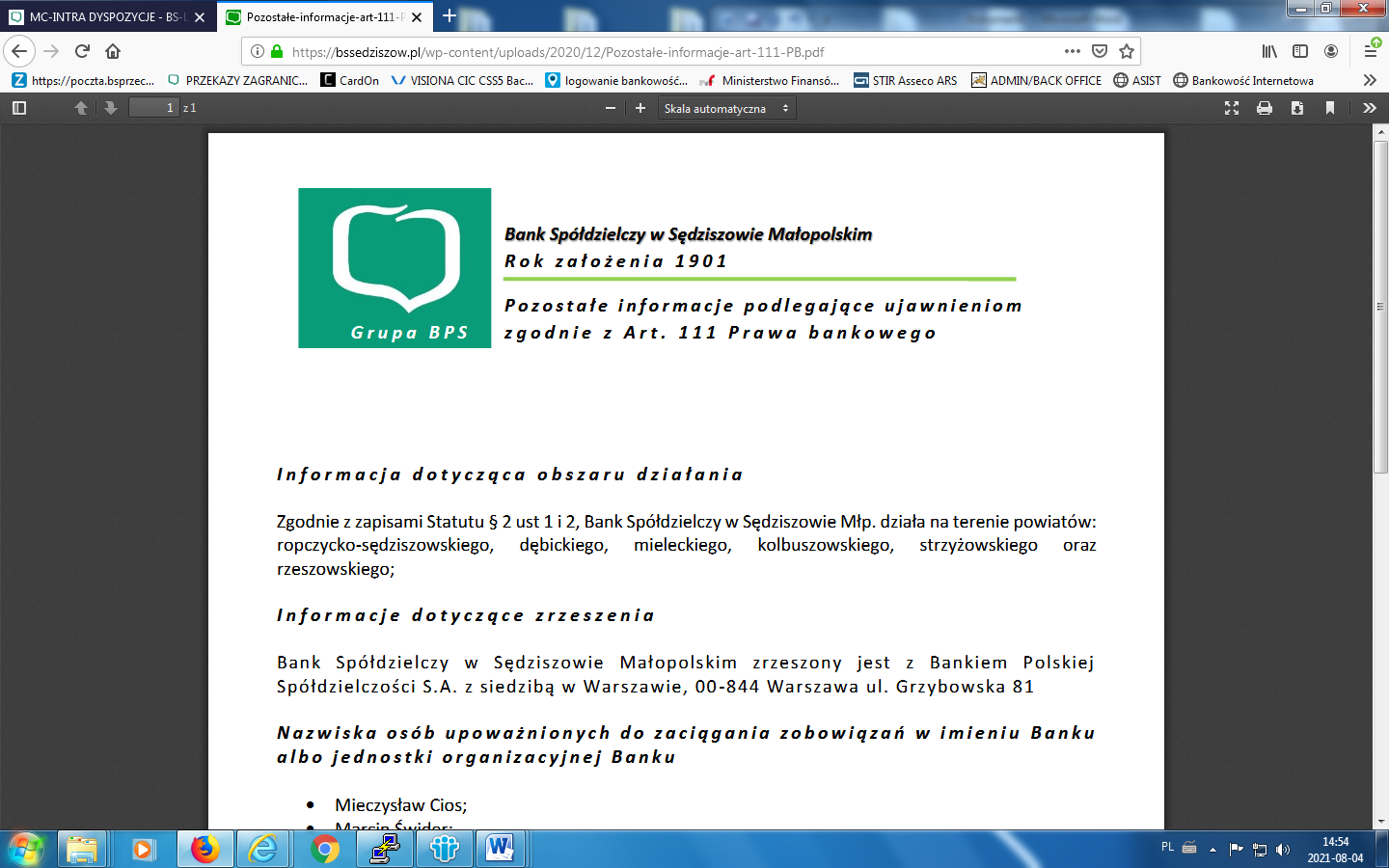 Bank Spółdzielczy w Przecławiu Rok założenia 1904                     			Załącznik Nr 1 do Uchwały Nr  ….  /2023         Zarządu Banku Spółdzielczego w Przecławiu         z dnia 30.06.2023r.TARYFA OPŁAT I PROWIZJI BANKOWYCHBANKU SPÓŁDZIELCZEGO W PRZECŁAWIUdla klientów indywidualnychObowiązuje od 30.06.2023r.________________________________________________________________________Przecław, czerwiec 2023 r.Zakres operacji i usług bankowych przedstawionych w „Taryfie opłat i prowizji bankowych Banku Spółdzielczego  w Przecławiu dla klientów indywidualnych” zwanej dalej Taryfą dotyczy osób fizycznych nie prowadzących działalności gospodarczej  –  rezydentów i nierezydentów.Zasady pobierania opłat i prowizji bankowychOpłaty i prowizje od posiadaczy rachunków bankowych prowadzonych w Banku Spółdzielczym w Przecławiu pobierane są z tych  rachunków w dniu dokonania operacji bankowej lub wpłacane w gotówce w kasie.Opłaty i prowizje za usługi o charakterze cyklicznym lub ciągłym, realizowane na zlecenie posiadacza rachunku prowadzonego w Banku Spółdzielczym w Przecławiu  mogą być pobierane okresowo w terminach uzgodnionych z klientem, nie rzadziej jednak niż raz na kwartał.Od pozostałych klientów opłaty i prowizje pobierane są w gotówce w kasach Banku Spółdzielczego w Przecławiu  w dniu dokonania operacji bankowej.Pobrane opłaty i prowizje nie podlegają zwrotowi w przypadku odstąpienia od transakcji lub ich anulowania z przyczyn, za które Bank Spółdzielczy w Przecławiu nie ponosi odpowiedzialności (z wyłączeniem prowizji za udzielenie kredytu konsumenckiego).W przypadku, gdy Taryfa określa wysokość prowizji i opłat w granicach „od”, „do” oraz „od …do…” kierownik jednostki organizacyjnej Banku ustala indywidualnie wysokość pobieranych opłat i prowizji w podanych granicachPrzy ustalaniu i pobieraniu prowizji i opłat za czynności bankowe dla których zostały określone stawki minimalne i maksymalne kierować się należy:- pracochłonnością i kosztami ponoszonymi przy ich realizacji,skalą ryzyka przy angażowaniu środków finansowych,rentownością świadczonych usług,	konkurencyjnością innych banków na terenie działania i świadczenia usług danego kraju.Kierownicy jednostek organizacyjnych Banku mogą ustalić odmienne, stawki zgodnie z nadanymi im przez Zarząd Banku uprawnieniami.W indywidualnych sprawach Zarząd BS może ustalić odmienne stawki od określonych w taryfie przez podjęcie decyzji, która nie wymaga zmiany uchwały dotyczącej taryfy.Wszelkie opłaty i prowizje bankowe pokrywa zleceniodawca operacji chyba, że zawarte umowy stanowią inaczej.Obowiązek ustalania poprawnej wysokości prowizji i opłat od wpłat i wypłat gotówkowych oraz ich pobrania obciąża pracownika przyjmującego dowód wpłaty lub dokument wypłaty od klienta. Fakt pobrania prowizji odnotowuje się na wszystkich odcinkach dowodu.Kwoty pobieranych prowizji i opłat podlegają zaokrągleniu do jednego grosza na zasadach ogólnych.Nie pobiera się prowizji i opłat od:wpłat i wypłat z rachunków lokat oszczędnościowych, rachunków oszczędnościowo-rozliczeniowych oraz rachunków oszczędnościowych, o ile Taryfa nie przewiduje inaczej,wpłat na poczet spłat odsetek i kredytów oraz innych zobowiązań zaciągniętych w Banku Spółdzielczym w Przecławiu oraz wypłat kredytów realizowanych w gotówce,wpłat na cele społeczno - użyteczne na rzecz organizacji i fundacji, oraz których wniesienie upoważnia ofiarodawcę na mocy  przepisów szczególnych do uzyskania ulgi w podatku dochodowym,(organizacje pożytku publicznego)operacji związanych z rozliczeniami pracowników Banku Spółdzielczego w Przecławiu z zakładem pracy,wpłat na rachunki bankowe w przypadku, gdy z umowy zawartej z posiadaczem rachunku wynika, że opłatę uiszcza odbiorca  należności.Nie pobiera się opłat za poszukiwanie rachunków bankowych i udzielanie pisemnej informacji o obrotach i stanach rachunków, gdy poszukiwanie dokonywane jest na żądanie osób, o których mowa w art. 110 Prawa bankowego.Określone w niniejszej Taryfie prowizje i opłaty dotyczące kredytów, dotyczą kredytów i pożyczek udzielonych ze środków Banku Spółdzielczego w Przecławiu, a także udzielanych gwarancji. W przypadku kredytów i pożyczek udzielanych ze środków lub na podstawie umów zawartych przez Bank Spółdzielczy w Przecławiu  z innymi  bankami  i instytucjami  (np.: Bank Gospodarstwa  Krajowego, Agencja  Restrukturyzacji i  Modernizacji  Rolnictwa,  Państwowy   Fundusz  Rehabilitacji  Osób  Niepełnosprawnych) obowiązują postanowienia tych umów, a w przypadku ich braku należy stosować prowizje i opłaty określone w Taryfie.Za usługi nietypowe i nieprzewidziane w Taryfie kierownik jednostki organizacyjnej Banku Spółdzielczego w Przecławiu  może ustalić opłatę  wg   rzeczywistych   kosztów   lub  według  umowy   z klientem,   bądź   wyrazić   zgodę   na  odstąpienie  od   jej  pobrania, o ile jest to racjonalnie uzasadnione i nie jest sprzeczne z interesem Banku Spółdzielczego w Przecławiu.RACHUNKI:ROZDZIAŁ I    KONTA OSOBISTETAB.1 Rachunki oszczędnościowo – rozliczeniowe RORTAB.2A PODSTAWOWY RACHUNEK PŁATNICZY OD 08.08.2018R TAB.3 Rachunek oszczędnościowo  „ LEON  „TAB.5 RACHUNEK „SWOBODNA GOTÓWKA”       TAB.6 RACHUNEK OSZCZĘDNOŚCIOWY A’VISTA  POTWIERDZONY KSIĄŻECZKĄ OSZCZĘDNOŚCIOWĄROZDZIAŁ II     KONTA OSZCZĘDNOŚCIOWE   TAB.1.RACHUNKI LOKAT TERMINOWYCH, KSIĄŻECZKI TERMINOWEROZDZIAŁ III    KREDYTY TAB.1 CZYNNOŚCI ZWIĄZANE Z OBSŁUGĄ KREDYTÓW, GWARANCJIROZDZIAŁ IV OPERACJE KASOWETAB. 1  CZYNNOŚCI KASOWEROZDZIAŁ V    INNE USŁUGIROZDZIAŁ VI  Usługa cash backLp.Rodzaj usług (czynności)Tryb pobieraniaPOL-KONTO-RORROR EXTRAPOL-Konto JUNIORKonto POL-Konto MŁODZIEŻOWE1.Otwarcie rachunkujednorazowobez opłatbez opłatbez opłatbez opłat2.Posiadania  rachunku – miesięcznie miesięcznie4 zł3 zł.0 zł.1 zł.3.Wpłata gotówki na rachunek za wpłatę0 zł.0 zł.0 zł.0 zł.4.Wypłata gotówki z rachunku za wpłatę0 zł0 zł0 zł0 zł5.Przelewy krajowe5.1.Polecenie przelewu wewnętrznego:5.1.1.Na rachunki prowadzone w BS Przecławza przelew0 zł.0 zł.0 zł.0 zł.5.1.2.Polecenie przelewu zewnętrznego w systemie ELIXIR w placówce Bankuza przelew3 zł.3 zł.3 zł.3 zł.5.1.3W systemie bankowości internetowejza przelew1 zł.1 zł.1 zł.1 zł.5.1.4.W placówce Banku przelew do  ZUS, USza przelew4 zł.4 zł.Braki usługiBrak usługi5.1.5.Przekazy eksportoweza przelew8 zł.8 zł.Brak usługi8 zł.5.1.6.Przekazy importowyza przelew10 zł.10 zł.Brak usługi10 zł.5.1.7.Przelew na rachunek w innym banku krajowym w systemie SORBNETza przelew30 zł30 zł30 zł30 zł6.Zlecenie stałe na rachunek:za przelew6.1.Realizacja zlecenia stałego w Bankuza zlecenie1 zł.1 zł.Brak usługi1 zł.6.1.1.Kredyt prowadzony w Bankuza zlecenie0 zł.0 zł.Brak usługi0 zł.6.1.2.w innym Banku krajowymza zlecenie2 zł2 zł.Brak usługi2 zł.6.1.3.z rachunku POL-Konto na POL-Konto Juniorza zlecenie0 zł.0 zł.Brak usługiBrak usługi6.1.4 Przyjęcie zlecenia stałegoza zlecenie3 zł.3 zł.Brak usługiBrak usługi7.Odwołanie lub aktualizacja zlecenia stałegoza zlecenie2 zł.2 zł.Brak usługi2 zł.8.Zlecenie jednorazowego8.1.na rachunek prowadzony w Bankuza zlecenie2 zł.2 zł.Brak usługi2 zł8.2.na rachunek w innym banku krajowymza zlecenie3 zł.3 zł.Brak usługi3 zł.9.Polecenie zapłaty0 zł.9.1.Przyjęcie polecenia zapłaty    za zlecenie5 zł.5 zł.Brak usługi5 zł.9.2.Odmowa wykonania polecenia zapłaty z tytułu braku środków na rachunku dłużnikaza zlecenie5 zł.5 zł.Brak usługi5 zł.9.3System   Bankowości internetowej CUI /mobilnej mToken Asseco MAA9.3.1Aktywacja usług Bankowości Internetowej /mobilnej mToken Asseco MAAjednorazowo5 zł.5 zł.1 zł.2  zł.9.3.2Opłata miesięczna za usługę Bankowości Internetowej /mobilnej mToken Asseco MAAmiesięcznie2 zł.2 zł.1 zł.1 zł.9.3.3Zablokowanie/odblokowanie dostępu do systemu bankowości internetowej realizowanej w placówce Bankujednorazowobez opłatbez opłatbez opłatbez opłat9.3.4Przesłanie komunikatu sms typu:kody sms *za komunikatO,42 złO,42 złO,42 złO,42 złpotwierdzenia zleceniaza komunikat O,42 złO,42 złO,42 złO,42 złzmiana salda na rachunkuza komunikat O,42 złO,42 złO,42 złO,42 złpowiadomienie o stanie salda na rachunkuza komunikatO,42 złO,42 złO,42 złO,42 zł9.3.4.Autoryzacja przelewu/zlecenia za pomocą SMSza komunikat O,42 złO,42 złO,42 złO,42 zł10.Udzielenie informacji o wysokości salda na rachunku   -  telefonicznie na hasłomiesięcznie5 zł.5 zł.1 zł.1 zł.11.Karty  płatnicza VISA Pay Wave11.1.Wydanie jednej karty do rachunkujednorazowo0 zł.0 zł.0 zł.0 zł.11.2.Wznowienie jednej karty do rachunkujednorazowo0 zł.0 zł.0 zł.0 zł.11.3Wydanie karty dla współposiadacza/pełnomocnika jednorazowo5 zł.5 zł.Brak usługiBrak usługi11.4Wznowienie  karty dla współposiadacza/pełnomocnika jednorazowo5 zł.5 zł.Brak usługiBrak usługi11.5.Opłata za użytkowanie karty miesięcznie4 zł.4 zł.2 zł.4 zł.11.6.Wydanie duplikatu kartyjednorazowo10 zł.10 zł.10 zł.10 zł11.7Rezygnacja z Kart przed upływem 1 rokujednorazowo25 zł.25 zł.25 zł.25 zł.11.8.Transakcje bezgotówkoweod transakcji0 zł.0 zł.0 zł.0 zł.11.9.Transakcje gotówkowe11.9.1we wskazanych bankomatach  Grupy BPS i innych  banków krajowych zgodnie z zawartymi umowamiod transakcji0 zł.0 zł.0 zł.0 zł.11.9.2w innych bankomatach w krajuod transakcji4 zł.4 zł.4 zł.4 zł.11.9.3w bankomatach akceptujących kartę zagranicąod transakcji2% min.12 zł.2% min.12 zł.2% min.12 zł.2% min.12 zł.11.9.4W kasach Banku zrzeszenia Banku BPS i innych Banków krajowych zg. z zawartymi umowamiod transakcji0 zł.0 zł.0 zł.0 zł.11.9.5W kasach obcych banków w krajuod transakcji5 zł.5 zł.5 zł.5 zł.11.9.6W kasach obcych banków za granicąod transakcji2% min.12 zł.2% min.12 zł.2% min.12 zł.2% min.12 zł.11.10.Powtórne generowanie i wysyłka PIN na wniosek Użytkownikajednorazowo5 zł.5 zł.5 zł.5 zł.11.11.Awaryjna wypłata gotówki za granicą po utracie kartyod transakcji1 000 zł.1 000 zł.1 000 zł.1 000 zł.11.12.Rozpatrzenie reklamacjijednorazowo0 zł.0 zł.0 zł.0 zł.11.13.Zastrzeżenia karty z powodów bankowychjednorazowo0 zł.0 zł.0 zł.0 zł.11.14.Zmiana wysokości miesięcznego limitujednorazowo0 zł.0 zł.0 zł.0 zł11.15.Sprawdzenie dostępnych środków w  obcym bankomaciejednorazowo2 zł.2 zł.2 zł2 zł.11.16.Wydruk zestawienia transakcji w obcym bankomaciejednorazowo2 zł.2 zł.2 zł2 zł.11.17.Zmiana PIN w bankomaciejednorazowo6 zł.6 zł.6 zł6 zł.11.18.Odblokowanie karty na wniosek użytkownika kartyjednorazowo6 zł.6 zł.6 zł6 zł.11.19Naklejka zbliżeniowa – wydanie duplikatu jednorazowo10 zł10 zł.Brak usługi10 zł.12.Czeki gotówkowe15 zł.12.1.Realizacja czeku gotówkowego w Banku w Grupie BPS  za czek 0 zł.0 zł.Brak usługi0 zł.12.2.Potwierdzenie czekuza czek5 zł.5 zł.Brak usługi5 zł.12.3.Wydanie blankietów czekówza czek1 zł.1 zł.Brak usługi1 zł.12.4.Inkaso czekuza czek5 zł.5 zł.Brak usługi5 zł.12.5.Przyjęcie zgłoszenia o utracie czeków RORjednorazowo15 zł.15 zł.Brak usługi15 zł.13.Zmiana karty wzorów podpisujednorazowo10 zł.10 zł.10 zł.10 zł.14.Wyciągi z konta bankowego:14.1.odbierany przez właściciela konta lub osobę upoważnioną w Bankuza wyciąg0 zł.0 zł.0 zł.0 zł.14.2.Wysyłany  przez bank drogą pocztową(listem zwykłym) na terenie kraju:14.2.1raz w miesiącuza przesyłkę0 zł.0 zł.0 zł.0 zł.14.2.2Częściej niż raz w miesiącu- za każdą przesyłkę,za przesyłkę5 zł.5 zł.5 zł.5 zł.14.2.3Wysyłany przez Bank drogą elektronicznąza wyciąg0 zł0 zł0 zł0 zł14.3.Sporządzony na wniosek posiadacza rachunkuza wyciąg5 zł.5 zł.5 zł.5 zł.15.Sporządzenie wydruku  historii rachunku na wniosek posiadacza:15.1.Za każdy miesiąc roku bieżącego za stronę wydruku1 zł.1 zł.1 zł.1 zł.15.2.Za każdy miesiąc roku poprzedniego za stronę wydruku2 zł.2 zł.2 zł2 zł.15.3.Odpisu jednej operacji w ramach ROR15.3.1dokonanej w roku bieżącymza dokument3 zł.3 zł.Brak usługi3 zł.15.3.2dokonanej w roku poprzednimza dokument5 zł.5 zł.Brak usługi5 zł.16Wydanie na wniosek posiadacza rachunku opinii i zaświadczeń bankowychza dokument30 zł + VAT30 zł +VAT30 zł + VAT30 zł + VAT17.Uruchomienie limitu w RORjednorazowo10 zł.10 zł.Brak usługiBrak usługi18.Prowizja z tytułu udzielenia kredytu w ROR kwota od przyznanego kredytu2% min.50 zł.2% min.50 złBrak usługiBrak usługi19.Ustanowienie lub zmiana pełnomocnictwa do dyspozycji rachunkujednorazowo10 zł.10 zł.Brak usługi10 zł20.Przyjęcie, zmiana lub odwołanie dyspozycji(oświadczenia)posiadacza rachunku w sprawie przeznaczenia środków zgromadzonych na rachunku na wypadek jego śmierciza dokument20 zł.20 zł.Brak usługi20 zł21.Wykonanie dyspozycji „zapis na wypadek śmierci”jednorazowo50 zł.50 zł.Brak usługi50 zł21.1.Realizacja  polecenia przelewu z rachunku ROR na rachunek bieżący własny związany z działalnością gospodarcząza przelew10 zł10 zł.Brak usługiBrak usługi22.Wpłata gotówkowa na rachunek oszczędnościowo-rozliczeniowy dokonywany przez osobę trzeciąod transakcji0,5% min. 3 zł.0,5% min. 3 zł.Brak usługi0,5% min. 3 zł.23.Realizacja tytułu wykonawczego lub dokumentu mającego moc takiego tytułu:za każdą wyegzekwowaną kwotę50 zł..50 zł.Brak usługi15 zł.24.Dokonanie blokady środków na rachunek bankowy z tytułu zabezpieczenia spłaty zaciągniętych kredytów – za każdą zawartą umowę:24.1.z Bankiemjednorazowo0 zł.0 zł.Brak usługiBrak usługi24.2.z innymi bankami20 zł.20 zł.Brak usługiBrak usługi25.Potwierdzenie wykonania blokady środkówjednorazowo5 zł.5 zł.-26.Przekształcenie na wniosek Posiadacza rachunku „Konta osobistego POL KONTO na konto osobiste ROR EXTRAjednorazowo5 zł.Brak usługiBrak usługiBrak usługi27Likwidacja rachunkujednorazowo10 zł.5 zł.5 zł.5 zł.27.1.Dodatkowa opłata za likwidację rachunku ROR w ciągu 90 dni od zawarcia umowyjednorazowo20 zł.20 zł.Brak usługiBrak usługiLp.Rodzaj usług (czynności)Tryb pobieraniaStawka obowiązująca1.Otwarcie rachunku płatniczego jednorazowo0 zł2.Prowadzenie  rachunku płatniczegomiesięcznie0 zł3.Wpłata gotówki na rachunek za wpłatę 0 zł.4.Wypłata gotówki z rachunku za wypłatę0 zł5.Przelewy krajowe5.1.przelew na rachunek w innym banku krajowym w systemie ELIXIRprzelew na rachunek w innym banku krajowym w systemie ELIXIRprzelew na rachunek w innym banku krajowym w systemie ELIXIR5.1.1.w placówce Bankuza przelew0 zł.5.1.2.Prowadzony w innym banku krajowym15Aza przelew0/ 3 zł.5.1.3W systemie bankowości internetowej15Aza przelew0/ 1 zł.5.1.4.Przekazy eksportoweza przelew8 zł.5.1.5.Przekazy importowyza przelew10 zł.5.1.6.Przelew na rachunek w innym banku krajowym w systemie SORBNETza przelew30 zł6.Zlecenie stałe na rachunek:za przelew6.1.w Banku  15Aza zlecenie0/ 1 zł.6.1.1.Kredyt prowadzony w Bankuza zlecenie0 zł.6.1.2.w innym Banku krajowym 15Aza zlecenie0/ 2 zł6.1.4 Przyjęcie zleceniaza zlecenie3 zł.7.Odwołanie lub aktualizacja zlecenia stałegoza zlecenie0 zł.8.Zlecenie jednorazowego8.1.na rachunek prowadzony w Banku 15Aza zlecenie0/2 zł. 8.2.na rachunek w innym banku krajowym 15Aza zlecenie0/3 zł. 9.Polecenie zapłaty9.1.Przyjęcie polecenia zapłaty  za zlecenie5 zł.9.2.Odmowa wykonania polecenia zapłaty z tytułu braku środków na rachunku dłużnikaza zlecenie5 zł.9.3System   Bankowości internetowej CUI /mobilnej mToken Asseco MAA9.3.1Aktywacja usług Bankowości Internetowej /mobilnej mToken Asseco MAAjednorazowo0 zł.9.3.2Opłata miesięczna za usługę Bankowości Internetowej /mobilnej mToken Asseco MAAmiesięcznie0 zł.  9.3.3Zablokowanie/odblokowanie dostępu do systemu bankowości internetowej realizowanej w placówce Bankujednorazowo0 zł.9.3.4Przesłanie komunikatu sms typu:kody sms *za komunikat0,42 złZrealizowanie / odrzucenie przelewuza komunikat 0,42 złZmiana salda na rachunkuza komunikat 0,42 złWystąpienie debetuza komunikat0,42 zł9.3.4.Autoryzacja przelewu/zlecenia za pomocą SMSza komunikat 0,42 zł10.Udzielenie informacji o wysokości salda na rachunku    -  telefonicznie na hasłomiesięcznie5 zł.11.Karty  płatnicza VISA PayWave 11.1.Wydanie jednej karty do rachunkujednorazowo0 zł.11.2.Wznowienie jednej karty do rachunkujednorazowo0 zł.11.5.Opłata za użytkowanie karty miesięcznie0zł.11.6.Wydanie duplikatu kartyjednorazowo10 zł. 11.7.Transakcje bezgotówkoweod transakcji0 zł.11.8.Transakcje gotówkowe11.8.1we wskazanych bankomatach  Grupy BPS i innych  banków krajowych zgodnie z zawartymi umowamiod transakcji0 zł.11.8.2w innych bankomatach w krajuod transakcji4 zł.11.8.3w bankomatach akceptujących kartę zagranicąod transakcji2% min.12 zł.11.8.4W kasach Banku zrzeszenia Banku BPS i innych Banków krajowych zg. z zawartymi umowamiod transakcji0 zł.11.8.5W kasach obcych banków w krajuod transakcji5 zł.11.8.6W kasach obcych banków za granicąod transakcji2% min.12 zł.11.9.Powtórne generowanie i wysyłka PIN na wniosek Użytkownikajednorazowo5 zł.11.10.Awaryjna wypłata gotówki za granicą po utracie kartyod transakcji1 000 zł.11.11.Rozpatrzenie reklamacjijednorazowo0 zł.11.12.Zastrzeżenia karty z powodów bankowychjednorazowo0 zł.11.13.Zmiana wysokości miesięcznego limitujednorazowo0 zł.11.14.Sprawdzenie dostępnych środków w  obcym bankomaciejednorazowo2 zł.11.15.Wydruk zestawienia transakcji w obcym bankomaciejednorazowo2 zł.11.16.Zmiana PIN w bankomaciejednorazowo6 zł.11.17.Odblokowanie karty na wniosek użytkownika kartyjednorazowo6 zł.13.Zmiana karty wzorów podpisu na wniosek Posiadacza rachunkujednorazowo10 zł.14.Wyciągi z konta bankowego:14.1.odbierany przez właściciela konta lub osobę upoważnioną w Bankuza wyciąg0 zł.14.2.Wysyłany  przez bank drogą pocztową(listem zwykłym) na terenie kraju:14.2.1raz w miesiącuza przesyłkę0 zł.14.2.2Częściej niż raz w miesiącu- za każdą przesyłkę,za przesyłkę5 zł.14.3.Sporządzony na wniosek posiadacza rachunkuza wyciąg5 zł.15.Sporządzenie wydruku  historii rachunku na wniosek posiadacza:15.1.Za każdy miesiąc roku bieżącego za stronę wydruku1 zł.15.2.Za każdy miesiąc roku poprzedniego za stronę wydruku2 zł.15.3.Odpisu jednej operacji w ramach ROR15.3.1dokonanej w roku bieżącymza dokument3 zł.15.3.2dokonanej w roku poprzednimza dokument5 zł.16Wydanie na wniosek posiadacza rachunku opinii i zaświadczeń bankowychza dokument30 zł + VAT17.Ustanowienie lub zmiana pełnomocnictwa do dyspozycji rachunkujednorazowo10 zł.18.Przyjęcie, zmiana lub odwołanie dyspozycji(oświadczenia)posiadacza rachunku w sprawie przeznaczenia środków zgromadzonych na rachunku na wypadek jego śmierciza dokument20 zł.19.Wykonanie dyspozycji „zapis na wypadek śmierci”jednorazowo50 zł.20.Realizacja tytułu wykonawczego lub dokumentu mającego moc takiego tytułu:za każdą wyegzekwowaną kwotę30 zł..21.Dokonanie blokady środków na rachunek bankowy z tytułu zabezpieczenia spłaty zaciągniętych kredytów – za każdą zawartą umowę:211.z Bankiemjednorazowo0 zł.21.2.z innymi bankami20 zł.22.Potwierdzenie wykonania blokady środkówjednorazowo5 zł.23.Likwidacja rachunku płatniczegojedorazowo0 złLp.Rodzaj usług (czynności)Tryb pobieraniaStawka obowiązująca1.Otwarcie rachunkujednorazowo0 zł.2.Posiadanie  rachunkumiesięcznie0 zł.3.Wpłata na rachunek dokonana w jednostkach BS za wpłatę0 zł.4.Wypłata środków w trakcie jednego okresu rozliczeniowego4.1pierwsza wypłata   lub przelewod kwoty0 zł.4.2kolejna wypłata  od kwoty0,25%  min.5 zł.5.Przelew na rachunek5.1Prowadzony w Banku Spółdzielczym w Przecławiuza przelew0 zł.5.2Prowadzony w innym bankuza przelew3 zł6.Udzielenie informacji o wysokości salda na rachunku   -  telefonicznie na hasłoMiesięcznie5 zł.7.Przyjęcie, zmiana lub odwołanie dyspozycji(oświadczenia)posiadacza rachunku w sprawie przeznaczenia środków zgromadzonych na rachunku na wypadek jego śmierciza dokument20 zł.8.Wykonanie dyspozycji „zapis na wypadek śmierci”jednorazowo50 zł.9.Zmiana karty wzorów podpisu na wniosek Posiadacza rachunkujednorazowo10 zł.10.Ustanowienie lub zmiana pełnomocnictwa do dyspozycji rachunkujednorazowo10 zł.11.Wydanie na wniosek posiadacza rachunku opinii i zaświadczeń bankowychza dokument 30 zł +VAT12.Realizacja tytułu wykonawczego lub dokumentu mającego moc takiego tytułuZa każdą wyegzekwowaną kwotę 30 zł13.Wpłata gotówkowa na rachunek oszczędnościowy dokonany przez osobę trzecią od transakcji0,5% min.3,50 zł14.Likwidacja rachunkujednorazowo10 zł.Lp.Rodzaj usług (czynności)Tryb pobieraniaStawka obowiązująca1.Otwarcie rachunkujednorazowo0 zł.2.Posiadanie  rachunkumiesięcznie0 zł.3.Wpłata na rachunek dokonana w jednostkach BS do  21.02.2017za wpłatę0 zł.4.Wypłata środków w trakcie jednego okresu rozliczeniowego4.1pierwsza wypłata   lub przelewod kwoty0 zł.4.2kolejna wypłata  Od kwoty0,25%  min.5 zł.5.Przelew na rachunek5.1Prowadzony w Banku Spółdzielczym w Przecławiuza przelew0 zł.5.2Prowadzony w innym bankuza przelew3 zł6.Udzielenie informacji o wysokości salda na rachunku  -  telefonicznie na hasłomiesięcznie5 zł.7.Przyjęcie, zmiana lub odwołanie dyspozycji(oświadczenia)posiadacza rachunku w sprawie przeznaczenia środków zgromadzonych na rachunku na wypadek jego śmierciza dokument20 zł.8.Wykonanie dyspozycji „zapis na wypadek śmierci”jednorazowo50 zł.9.Zmiana karty wzorów podpisu na wniosek Posiadacza rachunkujednorazowo10 zł.10.Ustanowienie lub zmiana pełnomocnictwa do dyspozycji rachunkujednorazowo10 zł.11.Wydanie na wniosek posiadacza rachunku opinii i zaświadczeń bankowychza dokument30 zł + VAT12.Realizacja tytułu wykonawczego lub dokumentu mającego moc takiego tytułu za każdą wyegzekwowana kwotę  30 zł11.Likwidacja rachunkujednorazowo10 zł.Lp.Rodzaj usług (czynności)Tryb pobieraniaStawka obowiązująca1.Otwarcie rachunkuz wniesieniem pierwszej wpłaty –min.5,00 zł.jednorazowo0 zł.2.Wydanie książeczkijednorazowo za każdą wydaną książeczkę40 zł3.Posiadanie  rachunkujednorazowo0 zł.4.Wpłata gotówki na rachunek dokonana w Banku od wpłaty0 zł.5.Wypłata gotówki z rachunku dokonana w Bankuod wypłaty0 zł.6.Dopisana kwoty w książeczce, przekazanej z innego rachunku bankowegojednorazowo0 zł.7.Wydanie zaświadczenia na wniosek klienta7.1.o posiadaniu/saldzie/ obrotach na rachunkujednorazowo10 zł.8.Przepisanie książeczki na rzecz innej osoby w drodze cesji.jednorazowo20 zł9.Dokonanie wpisu o ustanowieniu pełnomocnictwa stałego w książeczce oraz zmiana i odwołanie pełnomocnictwa.za wpis5 zł10.Przyjęcie, zmiana lub odwołanie dyspozycji(oświadczenia)posiadacza rachunku w sprawie przeznaczenia środków zgromadzonych na rachunku na wypadek jego śmierciza dokument20 zł.10.1Wykonanie dyspozycji „zapis na wypadek śmierci”jednorazowo50 zł.11.Wystawienie nowej książeczki w miejsce utraconej lub zniszczonejjednorazowo20 zł12.Dokonanie likwidacji książeczki.jednorazowo5 zł13.Realizacja tytułu wykonawczego lub dokumentu mającego moc takiego tytułu:13.1jednorazowa realizacja tytułu egzekucyjnegoza każdą wyegzekwowaną kwotę50 zł13.2egzekucja prowadzona w częściach, za każdorazowe przekazanie środków organowi egzekucyjnemuza każdą wyegzekwowaną kwotę50 złRodzaj usług (czynności)Tryb pobieraniaStawka obowiązująca1.Otwarcie rachunku lokaty terminowej.jednorazowo0 zł.2.Prowadzenie rachunku.miesięcznie0 zł.3.Wydanie dowodu wniesienia wkładu lokaty terminowej jednorazowo3.1) w formie wydruku komputerowego,jednorazowo0 zł.3.2) w formie książeczki jedno lub wielowkładowejjednorazowo0 zł.4.Wpłata gotówkowa na rachunek lokatyza wpłatę0 zł.5.Wypłata środków ze zlikwidowanego rachunku lokaty terminowej, książeczki terminowej lub po upływie okresu umownego.za wypłatę0 zł.6.Przelew środków z lokaty na rachunek bankowy:6.1) prowadzony w BS Przecławza przelew0 zł.6.2) prowadzony w innym banku krajowymza przelew3 zł7.Przelew/przeksięgowanie z rachunku osobistego określonej kwoty środków na rachunek lokaty terminowej.za przelew0 zł.8.Przepisanie książeczki  na rzecz innej osoby w drodze cesji jednorazowo15 zł9.Ustanowienie/zmiana pełnomocnictwa do rachunku za wpis10 zł.10Przyjęcie, zmiana lub odwołanie dyspozycji(oświadczenia)posiadacza rachunku w sprawie przeznaczenia środków zgromadzonych na rachunku na wypadek jego śmierciza dokument20 zł.10.1Wykonanie dyspozycji „zapis na wypadek śmierci”jednorazowo50 zł.11.Dokonanie blokady środków na rachunku bankowym z tytułu zabezpieczenia spłaty zaciąganych kredytów  - za każdą zawartą umowę:11.1z BS Przecławjednorazowo0 zł.11.2z innymi bankamijednorazowo20 zł.12.Potwierdzenie wykonania blokady środków w innym bankujednorazowo10 zł.13.Przyjęcie zgłoszenia o utracie książeczki oszczędnościowejjednorazowo10 zł.13.Wystawienie nowej książeczki w miejsce utraconej lub zniszczonejjednorazowo5 zł14.Umorzenie utraconej książeczkijednorazowo5 zł.15.Realizacja tytułu wykonawczego lub dokumentu mającego moc takiego tytułu:15.1jednorazowa realizacja tytułu egzekucyjnegoza każdą wyegzekwowaną kwotę50 zł15.2egzekucja prowadzona w częściach, za każdorazowe przekazanie środków organowi egzekucyjnemuza każdą wyegzekwowaną kwotę50 zł16.Likwidacja rachunku terminowego.jednorazowo5złLp.Rodzaj usług (czynności)Tryb pobieraniaStawka obowiązującaMaksymalnie1.Rozpatrzenie wniosku – prowizja przygotowawczajednorazowo100 zł2.Prowizja z tytułu udzielenia kredytu:2.1.kredyt odnawialny dla posiadaczy RORjednorazowo  od przyznanej kwoty kredytu2,5% min.100 zł2.2.Kredyt gotówkowy2.3.1.Kredyt  gotówkowy do 18 m-cyjednorazowo  od przyznanej kwoty kredytu5,0% min. 100zł2.3.2.Kredyt gotówkowy do 5 latjednorazowo  od przyznanej kwoty kredytu2,5 % min. 100zł.2.3.3Kredyt gotówkowy do 7 lat – stała stopa procentowaJednorazowo od przyznanej kwoty kredytu2,5 % min. 100zł.2.3.3aKredyt gotówkowy do 7 lat – zmienna stopa procentowaJednorazowo od przyznanej kwoty kredytu2 % min. 100zł2.3.4Kredyt gotówkowy „Szybka gotówka” – od 06.06.2022r.Jednorazowo od przyznanej kwoty kredytu0%2.4.Kredyty mieszkaniowe:2.4.1kredyt mieszkaniowy do 100.000zł.jednorazowo  od przyznanej kwoty kredytuod 1% - 2,2%2.4.2kredyt mieszkaniowy powyżej 100.000zł.jednorazowo  od przyznanej kwoty kredytuod 0,8% - 2,2%2.4.3kredyt mieszkaniowy -remontjednorazowo  od przyznanej kwoty kredytuod 1% - 2,5%2.5.Uniwersalny kredyt hipoteczny (UKH)jednorazowo od przyznanej kwoty kredytu2,5% min. 100zł.3.Spłata całości lub części kredytu przed terminemJednorazowo od kwoty wcześniejszej spłaty0 %4.Wypowiedzenie umowy kredytowejjednorazowo50 zł.5.Za przywrócenie warunków wypowiedzianej umowy kredytowejjednorazowo50 zł.6.Prowizja z tytułu udzielenia gwarancjijednorazowo od kwoty gwarancjiod 1% - 2%7.Wydanie kserokopii  umowy kredytowejjednorazowo30 zł8.Wydanie promesy kredytowejjednorazowo od kwoty promesy0,3% min.100 zł.9.Podwyższenie kwoty kredytujednorazowo od kwoty podwyższenie2,5 %  min 100 zł10.Sporządzenie wniosku o wykreślenie z hipotekijednorazowo35 zł11.Opłata za czynności związane z decyzją w sprawie prolongaty, rekonstrukcji kredytu, gwarancji itp. zmian w umowach kredytowychjednorazowo od kwoty kredytu1 % min. 200 zł3%12.Opłata za upomnienie /wezwanie do zapłaty odsetek i rat kredytowych z tytułu zaległości kredytowych (w tym i do poręczycieli)oraz wezwanie do dostarczenia określonych w umowie kredytowej dokumentów12.pisemniejednorazowo50zł.12.telefonicznie Jednorazowo  5 zł.13.Wydanie opinii i zaświadczeń bankowych na wniosek Kredytobiorcy, itdjednorazowo20 zł + VAT14.Sporządzenie historii kredytu na wniosek Kredytobiorcyjednorazowo50 zł.15.Sporządzenie wniosku o wykreślenie wpisu z dowodu rejestracyjnego, wykreślenie z rejestru zastawówjednorazowo35 zł16.Zawieszenie postępowania windykacyjnegojednorazowo50 zł17.Wyciąg z rachunku kredytowegojednorazowo0 zł.18.Przeprowadzenie inspekcji nieruchomości, stanowiącej zabezpieczenie spłaty kredytujednorazowo30 zł.19.Przeprowadzenie pierwszej inspekcji nieruchomości stanowiącej zabezpieczenie spłaty kredytujednorazowo30zł.19.Opłata za inne czynności  związane z obsługą kredytu na wniosek Kredytobiorcy , a nie wymienione w taryfiejednorazowo o50 zł.20.Wyjazd interwencyjny do Klientajednorazowo50zł.Lp.Rodzaj usług (czynności)Tryb pobieraniaStawka obowiązującaI.1.Wpłata gotówkowa na rachunek w innym banku krajowym     w systemie elixir za wpłatę0,5% min. 4,00 zł.I.2.  Wpłaty gotówkowe w systemie elixir - ZUS,  US od transakcji7 zł.I.3. Wpłaty gotówkowe na a rzecz budżetu Gminy Przecław    i jednostek podległych*od transakcji2,50 zł.I.4. Wpłaty gotówkowe na rachunek bieżący,  oszczędnościowo –      rozliczeniowy, oszczędnościowy dokonany przez osobę         trzecią   od transakcji0,5 %  min. 4,00 zł.Uwaga:*Opłatę pobiera się w innej wysokości, jeżeli umowa z Posiadaczem rachunku w BS tak stanowi.II.Wypłaty gotówkowe:II.1. z tytułu zwróconych przelewów gotówkowych  z konta   „Zlecenia do wypłaty”.Od transakcji0,5% min. 4,00 zł.II.2. w zakresie wzajemnej, zastępczej obsługi obrotu czekowego    z Bankami – stronami Porozumienia z dnia 11 lipca 1990 r.     – max. 500,00 złOd transakcji4,00 zł.III.Pozostałe czynności bankoweIII.Wymiana banknotów i monet na inne nominały lub banknotów zniszczonych na obiegoweod wartości 0,5%min 10 zł.Lp.Rodzaj usług (czynności)Tryb pobieraniaStawka obowiązująca1.Przyjęcie lub odwołanie zastrzeżenia dokumentu tożsamości od transakcji25  zł + podatek VAT2.Poszukiwanie rachunków – na nazwisko jednej osoby, zlecone przez składającego zapytanie(zapytanie nie dotyczy poszukiwania rachunku oszczędnościowej książeczki mieszkaniowej)(jednorazowo)od zapytania30 zł + podatek VAT3.Opłata za zwrot przelewu ELIXIR gdy płatność nie może być zaliczona na konto odbiorcy (np. rachunek został zamknięty, nieprawidłowe dane płatności )od przelewu5 zł.Lp.Rodzaj usług (czynności)Tryb pobieraniaStawka obowiązująca1.Usługa  cash back- wypłata gotówki  z kas sklepu przy okazji  płatności kartą  za towary i usługiod transakcji1,50 zł.